МУНИЦИПАЛЬНОЕ АВТОНОМНОЕ ДОШКОЛЬНОЕ ОБРАЗОВАТЕЛЬНОЕ УЧРЕЖДЕНИЕ ИВАНОВСКИЙ ДЕТСКИЙ САД ОБЩЕРАЗВИВАЮЩЕГО ВИДА «БУРАТИНО» ГОРОДСКОГО ОКРУГА СТУПИНО МОСКОВСКОЙ ОБЛАСТИСЦЕНАРИЙ ОСЕННЕГО ПРАЗДНИКА ВО ВТОРОЙ МЛАДШЕЙ ГРУППЕ «РЕПКА»НА ТЕМУ : «ОСЕННИЕ ЗАБАВЫ»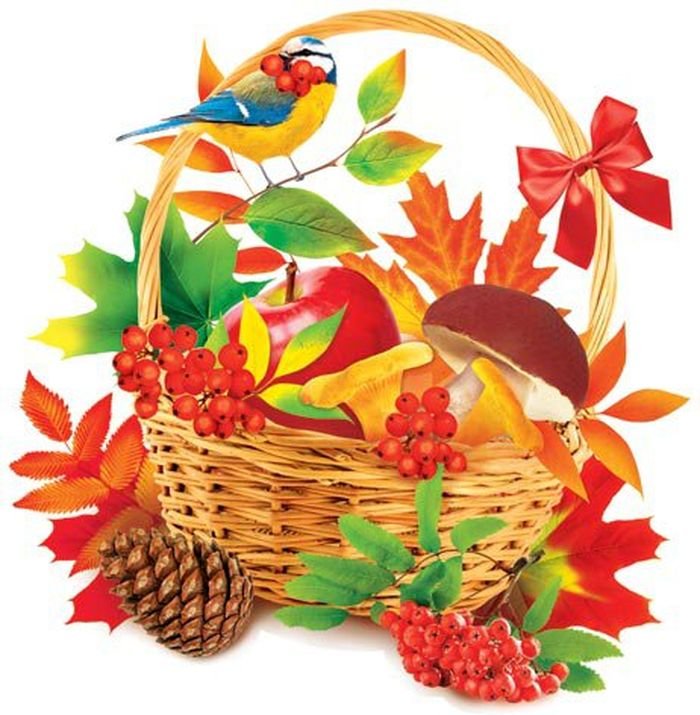 2022г.Дети с Воспитателем заходят в зал.Ведущая :Дети, у нас сегодня праздник Осени. Посмотрите, как красиво в нашем зале.Посмотрите-ка какие-Листья разные, резные.Чтоб был праздник веселейПриглашаем мы гостей.    (стихи детей)Ведущая:  А где же сударыня Осень, надо ее позвать в гости.- Осень, Осень в гости просим!.  (звучит музыка, входит осень) Осень в гости к вам  пришла,Вам подарки принесла:Яблоки душистые,Персики пушистые,Груши золотистые.А ещё я принесла вам листочки.(показывает листья детям, любуется ими)Посмотрите, это осенний ветерок прислал нам такие красивые осенние листочки. Ах, какие они красивые; и желтые, и красные!Я сейчас всем ребяткам раздам листочки. (раздает всем детям по 2 листочка) и мы потанцуем.Танец «Листики дубовые»Осень:Посмотрите, как красиво листочки танцевали.( дети садятся на стульчики.)Осень:А я соберу листочки в красивый букет. (собирает листья у детей)Осень:Мы идем, идем, идем, листья сыплются дождем.Под ногами шелестят и летят, летят, летят…Ветер с листьями играет, листья с веток обрывает.Листья желтые летят прямо под ноги ребят. (разбрасывает листочки)Игра: (собери листочки в корзинку)Дети садятся на стульчики.Песня – пляска «Урожай собирай»(раздается стук в дверь)Кто-то к нам на праздник торопится, я пойду, дверь открою.Заходит Медведь (ребёнок)и держит в руках корзину с шишками.Ведущая:Посмотрите-ка, ребятки, это Мишка-топтыжка к нам пришел повеселиться. Мишка здоровается с детьми.Кто-нибудь из вас видал, чтобы Мишка танцевал?Не видели? Ничего. Мы покажем вам его!Похлопайте, ребятки в ладошки. Мишка попляшет!МУЗЫКА ДЛЯ ПЛЯСКИ МЕДВЕДЯ.(медведь танцует и рассыпает корзину с шишками)Осень:Ой, какой Мишка неуклюжий, рассыпал все шишки.Помогите, дети, собрать шишки для Мишки.ИГРА «СОБЕРИ ШИШКИ ДЛЯ МИШКИ»1-ая часть – медведь танцует, дети хлопают.2-ая часть – дети собирают шишки в корзину.Осень:Теперь Мишутка поиграй с ребятками.Я Мишутка косолапый,Помашу вам, детки, лапой.Приглашаю всех вас встатьС погремушкой танцеватьИсполняется «Танец с погремушками» под р. н. п. "Ах, вы, сени, мои сени"1к: Стучат погремушкой о ладошку2к: Стучат погремушкой по коленям3к: Спрятали погремушку за спину4к: "Показывают" погремушку, выполняя пружинку5к: Звенят погремушкой над головой, кланяются, кладут погремушки в корзинкуОсень:Спасибо, Мишка, повеселил ты наших детей, оставайся у нас на празднике.Осень:А сейчас мы поиграем в игру.Игра «Солнышко и дождик» (музыка солнышка и дождика)Светит солнышко в окошко,Смотрит в нашу комнату,Мы захлопали в ладошки,Очень рады солнышкуИгра повторяется 2-3 раза.(дети садятся на стульчики)Осень : Заведём  мы с ребятами осенний хоровод.Дети идут в хоровод и исполняют песню «Тише, тише тишина» Осень:Вот осенние дарыДля веселой детворы.С угощеньем веселейБудет праздник у детей.Осень и медведь раздают угощение. (корзина с яблоками)